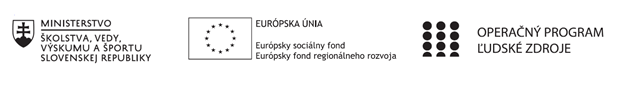 Správa o činnosti pedagogického klubu Príloha: Prezenčná listina zo stretnutia pedagogického klubuPrioritná osVzdelávanieŠpecifický cieľ1.1.1 Zvýšiť inkluzívnosť a rovnaký prístup ku kvalitnému vzdelávaniu a zlepšiť výsledky a kompetencie detí a žiakovPrijímateľSúkromná základná škola, Dneperská 1, KošiceNázov projektuNielen doučovanie ale „daco vecej“Kód projektu  ITMS2014+312011R043Názov pedagogického klubu Pedagogický klub učiteľov prírodovedných predmetovDátum stretnutia  pedagogického klubu05.06.2019Miesto stretnutia  pedagogického klubuUčebňa informatikyMeno koordinátora pedagogického klubuMgr. Jana SabolováOdkaz na webové sídlo zverejnenej správywww.dneperska.sk/szsprojekt2019Manažérske zhrnutie:Anotácia:Cieľom zasadnutia klubu  je:  vedieť uskutočniť, zhodnotiť formuláciu otázok a úloh  Kľúčové slová: projekt, formulácia otázok a úloh,  pedagogická komunikácia Hlavné body, témy stretnutia, zhrnutie priebehu stretnutia: Program stretnutiaÚvodÚlohy projektu  klubu prírodovedných predmetov: Formulácia otázok a úloh (vedieť uskutočniť, zhodnotiť formuláciu otázok a úloh)  DiskusiaZáverK bodu 1:Zasadnutie členov  klubu sa uskutočnilo 05.06. 2019  v učebni informatiky SZŠ Dneperská 1 Košice. V úvode  stretnutia Mgr. Jana Sabolová privítala  prítomných členov klubu prírodovedných predmetov a oboznámila ich s programom zasadnutia.             K bodu 2:            RNDr. D. Bosák    prítomných   informoval, že sa bude vo svojom príspevku venovať             komunikácii a s ňou súvisiacou formuláciou otázok pri zadávaní úloh.             Uviedol, že komunikácia vo vyučovaní sa nazýva  pedagogická komunikácia a vo svojom            príspevku bude citovať viacerých autorov.  Gavora v roku 2005 napísal (Učitel a žáci v             komunikaci. Brno: Paido. ISBN 80-7315-104-9.): ,,Komunikácia v procese  edukácie je             základným prostriedkom výchovy a vzdelávania a realizuje sa pomocou verbálnych            a nonverbálnych prejavov učiteľov a študentov. Prostredníctvom reči učiteľ motivuje, podáva             informácie, odovzdáva skúsenosti a vyjadruje dôveru v schopnosti študenta.“            S komunikáciou je   najčastejšie spájané kladenie otázok, ktoré podľa Petláka a Komoru             (2003) majú:  organizačnú, vzdelávaciu a výchovnú funkciu. (Vyučovanie v otázkach a             odpovediach. Bratislava: IRIS. ISBN 80-89018-48-3. ).            Nelešovská v roku 2005 uviedla požiadavky na komunikáciu a kladenie otázok (Pedagogická             komunikace v teorii a praxi. Praha: Grada Publishing. ISBN 80-247-0738-1. nasledovne:Mala by byť primeraná. Pri kladení otázok by učiteľ mal vychádzať zo znalostí, vedomostí, schopností a zručností študentov. Mala by byť zrozumiteľná a stručná. Stručnosť je dôležitým prvkom zrozumiteľnosti, aby žiak  nestratil zmysel a podstatu obsahu otázky. Mala by byť jednoznačná. Každá otázka  má pripúšťať  iba jeden spôsob odpovede. Pokiaľ sú možné aj viaceré rôzne odpovede, má ich učiteľ rešpektovať. Mala by byť vecne správna a presná.Komunikácia  má spĺňať didaktickú zásadu vedeckosti. Mala by byť správna po jazykovej stránke.Učiteľ pri kladení otázky musí dbať na gramatickú a štylistickú správnosť. Súčasne uviedol, že podľa uvedenej autorky pri formulovaní a kladení otázok je potrebné riadiť sa nasledujúcimi kritériami:  otázka má byť formulovaná jasne, zrozumiteľne, jednoznačne, konkrétne,  otázka má byť logicky a štylisticky správna,  nie je vhodné položiť niekoľko otázok súčasne,  otázky by mali mať jasnú štruktúru a systém,  nemali by sa používať otázky s už vopred naznačenou odpoveďou,  pri kladení otázok je potrebné dbať na tému rozhovoru, riešený problém,  učiteľ by si nemal na otázku odpovedať sám (okrem tzv. rečníckej otázky),  pri kladení otázok učiteľom by malo byť oslovených čo najviac študentov,  po odpovedi by učiteľ mal poskytnúť spätnú väzbu,  ak študent nevie na otázku odpovedať, má učiteľ položiť otázku doplňujúcu.Učiteľ má  zvládať techniky kladenia otázok, ku ktorej patria niektoré zásady:  Najprv položiť otázku dať priestor  na premyslenie odpovede a žiaka  vyvolať až po krátkej prestávke.  Na odpoveď žiaka  by mal učiteľ  reagovať pozitívne, čím ho získava  k spolupráci (aj čiastočne správnu odpoveď je potrebné prijať kladne, ale vysvetliť, kde sa vyskytli chyby).  Je dobré  rovnomerne rozdeliť kladenie  otázok na všetkých žiakov  v skupine, nevynechávať tých, ktorí sa nachádzajú mimo „zorného poľa“ učiteľa.  Záujem žiakov možno zvýšiť striedaním  a obmieňaním  druhov otázok.                  Vyzval prítomných, aby si vymenili skúsenosti z uvedenej problematiky.K bodu 3:            Členovia  klubu    počas zasadnutia   diskutovali  o kladení otázok pri zadávaní úloh            v pedagogickom procese. Vyučujúci zhrnuli svoje skúsenosti.  RNDr. D. Bosák uviedol, že            počas nasledujúceho stretnutia  rozšíri  uvádzané informácie.               K bodu 4:            V závere stretnutia prítomní prijali  uznesenie klubu.              Mgr. Jana Sabolová poďakovala  prítomným za účasť,   diskusiu  a výmenu            skúseností.            Prítomní pedagógovia sa dohodli na ďalšom termíne stretnutia.              Závery a odporúčania:Uznesenie:Členovia  pedagogického klubu učiteľov prírodovedných predmetov: vzali na vedomie:informácie  RNDr. D. Bosáka   k činnosti klubu v oblasti kladenia otázok pri zadávaní úloh vo výchovnovzdelávacom procese. Vypracoval (meno, priezvisko)Mgr. Jana SabolováDátum05.06.2019PodpisSchválil (meno, priezvisko)RNDr. Miriam MelišováDátum28.06.2019Podpis